STRENSALL WITH TOWTHORPE PARISH COUNCIL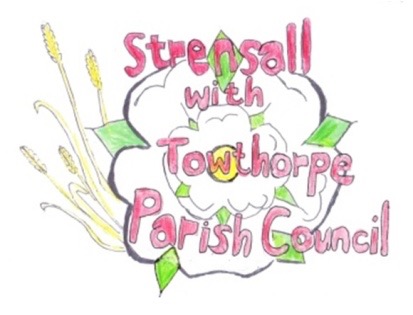 The Village Hall, Northfields, Strensall, York YO325XWe-mail: strensalltowthorpePC@outlook.com              phone: 01904 491569MINUTES OF A PLANNING COMMITTEE MEETING HELD ON TUESDAY 09th AUGUST 2022 AT 6.45PMCouncillors Present:		Andrew Bolton 	Chris Chambers 							John Chapman 	Lawrence Mattison															 In Attendance:		Fiona Hill - Parish ClerkPublic Present:		0 * City of York Councillora) To receive apologies for absence given in advance of the meeting: 		Parish Councillor Tony Fisher*^Paul Doughty*b) To consider the approval of reasons given for absence: 			           ^Resolved/Approved (Unanimous)           	                                To receive any declarations of interest under the Parish Council Code of Conduct or Members register of interests: NoneTo approve the minutes of the Planning Committee meeting of 26th July 2022:		Resolved/Approved (Unanimous) 22/52	To discuss any ongoing issues and information received: None22/53	To consider and respond to consultations from City of York Council to the following planning applications: 							         		    - 22/01489/FUL – Loft conversion including 6no. roof lights to ear, 2no. roof lights to frontand 2no. new window openings to side @ Bonneycroft			          Resolved/Objection (3 votes in favour of motion and 1 vote against)		             “The cabriolet balcony velux windows, which are tantamount to an external balcony, cause damage to amenity of neighbours property due to overlooking, in particular “watch tower” effect”	22/54 	To note planning decisions received: 							    - 22/00464/FUL – Raising of ridge height to facilitate loft conversion and partial rendering of external elevations, erection of gates to front access @ Caerglow, Lords Moor Lane - Approved22/55	To confirm date of next meeting at Tuesday 23th August 2022 @ 6.30 p.m.Resolved/Approved (Unanimous)